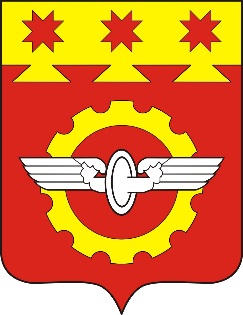 Администрация города Канаш Чувашской Республики просит напечатать объявление следующего содержания:Администрация города Канаш Чувашской Республики в соответствии с распоряжением администрации города Канаш от 06 мая 2024 № 218 информирует о проведении в электронной форме 07 июня 2024 года аукциона по продаже права на заключение договора аренды земельного участка:Лот № 1 земельный участок, расположенный по адресу: Чувашская Республика-Чувашия, г. Канаш, пр. Ленина, площадью 7130 кв.м. с кадастровым номером 21:04:070203:725, с видом разрешенного использования «среднеэтажная жилая застройка».С более подробной информацией по Лоту можно ознакомиться на официальном сайте Российской Федерации www.torgi.gov.ru (новая версия) (номер извещения 22000053090000000057), на сайте администрации города Канаш www.gkan.cap.ru.Начало приема заявок на участие в аукционе – в 12.00 час. 06.05.2024 г.Окончание приема заявок на участие в аукционе – в 16.00 час. 30.05.2024 г.Рассмотрение заявок на участие в аукционе – в 13.00 час. 03.06.2024 г.Проведение аукциона (дата, время начала приема предложений по цене от участников аукциона) – 07.06.2024 г. в 10.00 час.Справки по тел. 2-27-01.Рассмотрение заявок и определение участников аукциона состоится на электронной торговой площадке (https://www.fabrikant.ru/) 03 июня 2024 года в 13 час.00 мин.Заявка подается путем заполнения ее электронной формы, размещенной в открытой для доступа неограниченного круга лиц части электронной площадки (далее – открытая часть электронной площадки), с приложением электронных образов необходимых документов, предусмотренных статьей 39.12 Земельного кодекса Российской Федерации:- физические лица – копию всех листов документа удостоверяющего личность, СНИЛС;- юридические лица:1) заверенные копии учредительных документов;2) документ, содержащий сведения о доле Российской Федерации, субъекта Российской Федерации или муниципального образования в уставном юридического лица (реестр владельцев акций либо выписка из него или заверенное печатью (при ее наличии) юридического лица и подписанное его руководителем письмо);3) документ, который подтверждает полномочия руководителя юридического лица на осуществление действий от имени юридического лица (копия решения о назначении этого лица или о его избрании) и в соответствии с которым руководитель юридического лица обладает правом действовать от имени юридического лица без доверенности.В случае если от имени Претендента действует его представитель по доверенности, к заявке должна быть приложена доверенность на осуществление действий от имени Претендента, оформленная в установленном порядке, или нотариально заверенная копия такой доверенности. В случае, если доверенность на осуществление действий от имени Претендента подписана лицом, уполномоченным руководителем юридического лица, заявка должна содержать также документ, подтверждающий полномочия этого лица.С извещением, проектом договора аренды земельного участка, формой заявки на участие в аукционе можно ознакомиться по вышеуказанному адресу, на официальном сайте Российской Федерации: www.torgi.gov.ru и на сайте на сайте электронной торговой площадки https://www.fabrikant.ru.Организатор аукциона вправе отказаться от проведения аукциона в случае выявления обстоятельств, предусмотренных пунктом 8 статьи 39.11. Земельного Кодекса Российской Федерации от 25.10.2001 г. № 136-ФЗ.Заместитель главы – начальник отделаэкономики и имущественных отношенийадминистрации города								       Н.И. Беловисп. Антонов К.И.тел. 88353321244АУ «Редакция Канашской районной газеты «Канаш» Мининформполитики ЧувашииОтделу информатизации администрации города КанашЧӑваш РеспубликинАУ «Редакция Канашской районной газеты «Канаш» Мининформполитики ЧувашииОтделу информатизации администрации города КанашКАНАШ ХУЛААДМИНИСТРАЦИЙĚАУ «Редакция Канашской районной газеты «Канаш» Мининформполитики ЧувашииОтделу информатизации администрации города КанашЧувашская РеспубликаАУ «Редакция Канашской районной газеты «Канаш» Мининформполитики ЧувашииОтделу информатизации администрации города КанашАДМИНИСТРАЦИЯГОРОДА КАНАШАУ «Редакция Канашской районной газеты «Канаш» Мининформполитики ЧувашииОтделу информатизации администрации города Канаш429330, Чувашская Республика,город Канашул.30 лет Победы, д. 24,тел/факс 2-12-15,E-mail: gkan@cap.ru_______________№ _______________АУ «Редакция Канашской районной газеты «Канаш» Мининформполитики ЧувашииОтделу информатизации администрации города Канаш